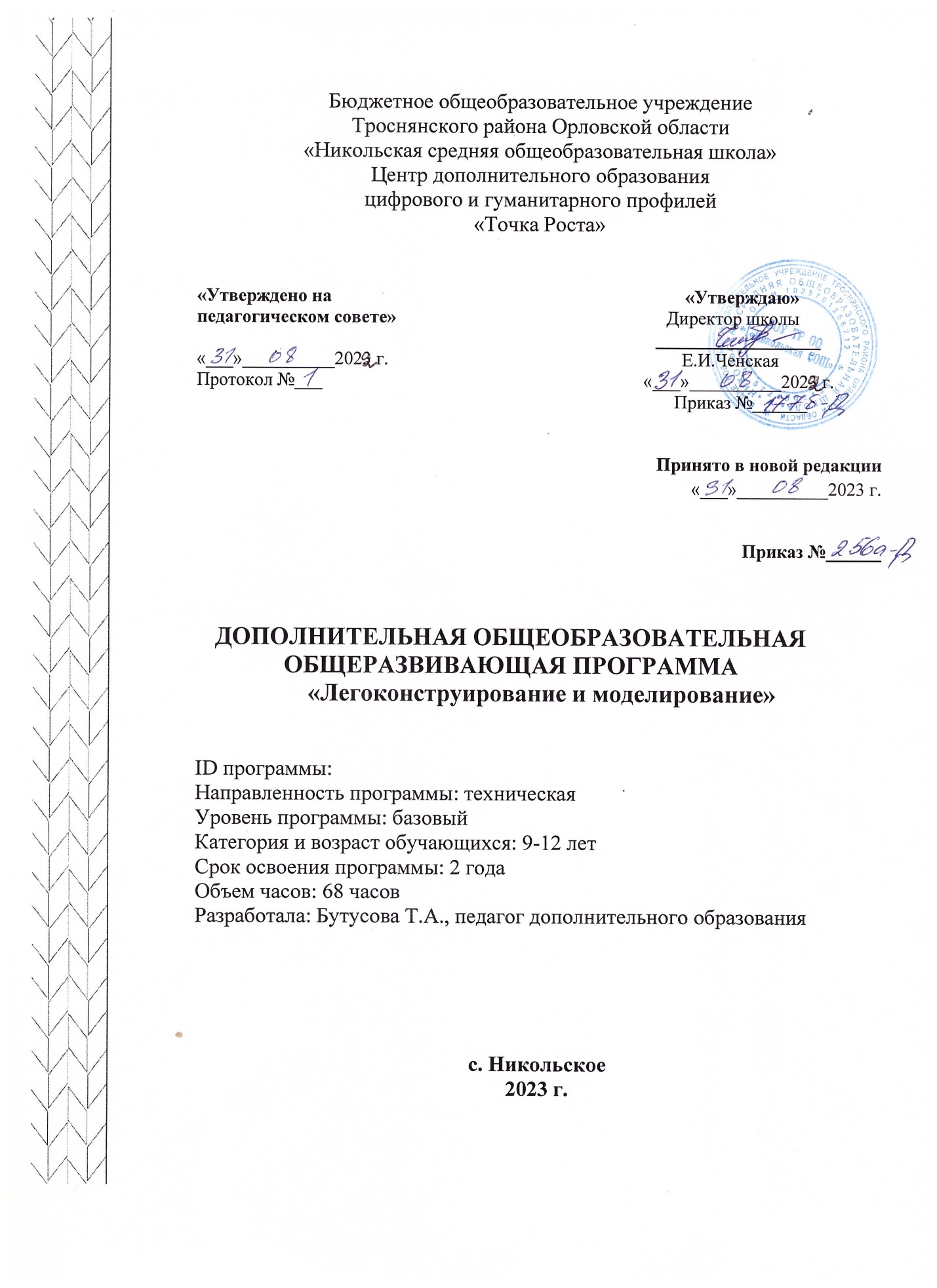 СОДЕРЖАНИЕРаздел 1. Комплекс основных характеристик программы дополнительного образования технической направленности «Легоконструирование и моделирование»Пояснительная запискаПрограмма разработана в соответствии со следующими нормативно-правовыми документами:Федеральный закон «Об образовании в Российской Федерации» от 29.12.2012 №273-Ф3 (с учетом изменений);Концепция развития дополнительного образования детей (распоряжение Правительства РФ от 4 сентября 2014 года № 1726-р);    Постановление Правительства Российской Федерации от 18 сентября 2020 г. № 1490 «О лицензировании образовательной деятельности» (вместе с «Положением о лицензировании образовательной деятельности»);Приказ Министерства просвещения Российской Федерации  от 9 ноября 2018 г. № 196 «Об утверждении Порядка организации и осуществления образовательной деятельности по дополнительным общеобразовательным программам»;Приказ Министерства науки и высшего образования Российской Федерации и Министерства просвещения Российской Федерации от 5 августа 2020 г. № 882/391 «Об организации и осуществлении образовательной деятельности при сетевой форме реализации образовательных программ»;Приказ Министерства образования и науки Российской Федерации от 23 августа 2017 г. № 816 «Об утверждении Порядка применения организациями, осуществляющими образовательную деятельность, электронного обучения, дистанционных образовательных технологий при реализации образовательных программ»;Постановление Главного государственного санитарного врача Российской Федерации от 28 сентября 2020 г. № 28 «Об утверждении санитарных правил СП 2.4.3648-20 «Санитарно-эпидемиологические требования к организациям воспитания и обучения, отдыха и оздоровления детей и молодежи»;Методические рекомендации по проектированию дополнительных общеразвивающих программ (включая разноуровневые программы) (письмо Минобрнауки России, департамент государственной политики в сфере воспитания детей и молодежи от 18 ноября 2015 года № 09-3242); Письмо Департамента образования Орловской области от 15 июня2016 года № 6-1424 о направлении «Методических рекомендаций по проектированию дополнительных общеобразовательных (общеразвивающих) программ (включая разноуровневые программы);Указ Президента Российской Федерации от 06 декабря 2018 г. № 703 «О внесении изменений в Стратегию государственной национальной политики Российской Федерации на период до 2025 года, утверждённую Указом Президента Российской Федерации от 19 декабря 2012 г. № 1666»; Указ Президента Российской Федерации от 07.05.2018 № 204 «О национальных целях и стратегических задачах развития Российской Федерации на период до 2024 года»;Устав (далее – Учреждения) и другими локальными актами УчрежденияОбразовательные конструкторы LEGO вводят учащихся в мир моделирования и конструирования, способствуют формированию общих навыков проектного мышления, исследовательской деятельности, группового обсуждения. Конструирование – это интереснейшее и   увлекательное занятие. Оно теснейшим образом связано с чувственным и интеллектуальным развитием ребенка. В работе с младшими школьниками с учетом их возрастных особенностей можно использовать различные виды конструкторов. Использование конструктора LEGO в работе с детьми способствует совершенствованию остроты зрения, точности тактильных качеств, восприятия формы и габаритов объектов, пространства.Актуальность  программы «Лего – конструирование и моделирование » заключается в том, что активизирует мыслительно-речевую деятельность, развивает конструкторские способности и техническое мышление, воображение и навыки общения, расширяет кругозор, формирует устойчивый интерес к конструированию. Конструирование - это творческий процесс и каждый может найти свое решение в изготовлении той или иной   Лего-модели.Новизна программы заключается в том, что в условиях образовательного учреждения создаются условия не только для расширения границ социализации ребёнка в обществе, активизации познавательной деятельности, демонстрации своих успехов, но и закладываются истоки профориентационной работы, направленной на пропаганду профессий инженерно-технической направленности. Занятия позволяют ребятам в форме познавательной деятельности раскрыть практическую целесообразность лего-конструирования, развить необходимые в дальнейшей жизни приобретенные умения и навыки, открывает возможности для реализации новых концепций обучающихся, овладения новыми навыками и расширения круга интересов.Педагогическая целесообразность программы заключается в том, что в программу включён разнообразный познавательный и развивающий материал нацеленный не столько на обучение детей сложным способам крепления деталей, сколько на создание условий для самовыражения личности ребенка. Каждый ребенок любит и хочет играть, но готовые игрушки лишают его возможности творить самому. Лего-конструктор открывает ребенку новый мир, предоставляет возможность в процессе работы приобретать такие социальные качества как любознательность, активность, самостоятельность, ответственность, взаимопонимание, навыки продуктивного сотрудничества, повышения самооценки через осознание «я умею, я могу», настроя на позитивный лад, снятия эмоционального и мышечного напряжения. Развивается умение пользоваться инструкциями и чертежами, схемами, формируется логическое, проектное мышление.В ходе образовательной деятельности дети становятся строителями, архитекторами и творцами, играя, они придумывают и воплощают в жизнь свои идеи. Отличительная особенность программыУникальной особенностью данной программы технической направленности является то, что при разработке таких программ сделан акцент на:- комплексный подход к содержанию в области технического творчества;Повышение мотивации к занятиям посредством включения детей в креативную деятельность;- формирование у учащихся специальных знаний в области технического конструирования и моделирования из различных материалов и с использованием современного материально-технического оснащения объединений научно-технической направленности;- пробуждение у детей интереса к науке и технике, способствование развитию у детей конструкторских задатков и способностей, творческих технических решений.Прогнозируемые результатыГлавным результатом реализации программы является создание каждым ребенком своего оригинального продукта, а главным критерием оценки ребенка является не столько его талантливость, сколько его способность трудиться. В конце обучения школьник будет знать: закономерности конструктивного строения изображаемых предметов, различные приёмы работы с конструктором LEGO. Научится: работать в группе; решать задачи практического содержания; моделировать и исследовать процессы. Формами контроля деятельности по данной учебной программе является участие детей в проектной деятельности и организации выставок творческих работ обучающихсяПо окончании программы обучающиеся получают сертификат о прохождении обучения по Программе, за особые достижения и успехи –диплом, за победу в конкурсе творческих работ – грамоту.Адресат программыПрограмма дополнительного образования технической направленности «ЛЕГО-конструирование и моделирование» адресована образовательных организаций Орловской области в возрасте от 9 - 11 лет. Наполняемость группы составляет 7 человек.Уровень программы: базовыйОбъём программы: 68 часов.Форма обучения: очная.Цель программы: развитие творческих способностей  личности посредствам конструирования и обучение основам технического творчества через лего-конструирование.Задачи программы:Обучающие:-         сформировать познавательный интерес к техническому  конструированию;-  способствовать формированию знаний, умений и навыков в области технического конструирования;- сформировать умения искать и преобразовывать необходимую информацию на основе различных информационных технологий (графических: текст, рисунок, схема);- обучить конкретным трудовым навыкам.
Развивающие:- развить творческий потенциал обучающегося, его познавательную активность;- развить пространственное воображение, память, мелкую моторику, речь, мышление, творческие способности;- развить умение работать в двумерном пространстве, конструировать модели геометрических фигур, различных предметов, транспортных средств.- развить коммуникативные навыки, умение работать в команде.Воспитательные:- формировать устойчивый интерес к техническому творчеству, умение работать в коллективе;- способствовать созданию творческой атмосферы сотрудничества, обеспечивающей развитие личности, социализацию и эмоциональное благополучие;- воспитать нравственные, эстетические и личностные качества, трудолюбие, доброжелательность;- формировать стремление к получению качественного законченного результата.Методы и приемы организации образовательного процесса:1.Перцептивный акцент: а) словесные методы (рассказ, беседа, инструктаж, чтение справочной литературы); б) наглядные методы (демонстрации мультимедийных презентаций, фотографии); в) практические методы (упражнения, задачи). 2.Гностический аспект: а) иллюстративно – объяснительные методы; б) репродуктивные методы; в) проблемные методы (методы проблемного изложения) дается часть готового знания; г) эвристические (частично-поисковые) большая возможность выбора вариантов; д) исследовательские – дети сами открывают и исследуют знания. 3.Логический аспект: а) индуктивные методы, дедуктивные методы, продуктивный; б) конкретные и абстрактныеметоды, синтез и анализ, сравнение, обобщение, абстрагирование, классификация, систематизация, т.е. методы как мыслительные операции. 4.Управленческий аспект: а) методы учебной работы под руководством учителя; б) методы самостоятельной учебной работы учащихся.1.2 Календарный учебный графикПрограмма рассчитана на два годаКоличество часов в смену: 34часа.Количество учебных часов в неделю: 1 час.Продолжительность занятий: продолжительность одного занятия не более 40 минут с обязательным перерывом между занятиями. Возможно спаренное проведение учебных занятий с обязательным перерывом 5 минут.Режим занятий: (образовательная организация указывает)1.3 Содержание программыУчебный планУчебный план программы «ЛЕГО-конструирование и моделирование» представлен в таблице 1.Таблица 1. - Учебный план программы «ЛЕГО-конструирование и моделирование»Содержание учебного плана Все темы по курсу Лего-конструирование  и моделирование делятся на 4 блока, взаимосвязанных между собой и усложняющихся от класса к классу:Окружающий нас мирОсновы безопасности жизнедеятельностиХудожественная литература и Лего-конструированиеПрактика работы на компьютереОкружающий нас мир.Данный цикл занятий проходит для закрепления и пропедевтики тем по окружающему миру. Учащиеся повторят уже изученную по окружающему миру тему на новом уровне, закрепят её. Основы безопасности жизнедеятельности.Этот цикл занятий предназначен для закрепления и углубления знаний по основам безопасности жизнедеятельности. Учащиеся повторят правила дорожного движения. Эта одна из самых актуальных тем, так как чаще всего в дорожно-транспортные происшествия попадают именно школьники. Вспомнят об опасностях, которые их могут ожидать дома и на улице.Художественная литература и Лего-конструирование.Занятия с темами по художественной литературе помогут в развитии творческих способностей детей. Учащиеся смогут побыть декораторами, актёрами, сценаристами, костюмерами. Познакомятся с такими понятиями, как «театр», «сцена», «спектакль», «афиша». Усвоят правила поведения в театре, музее. Глубже познакомятся с творчеством полюбившихся авторов. В данном блоке занятий автора и произведение для работы могут выбрать сами дети. Педагог остаётся наблюдателем и помощником в воплощении идей.Практика работы на компьютере.Данный блок интегрируется с предыдущими блоками. Для прохождения многих тем необходимо много дополнительной информации, а также её обработка, систематизация, оформление результата проделанной работы. Информацию учащиеся могут почерпнуть не только из книг, но и из ресурсов Интернета. Учащиеся научатся безопасным приёмам работы на компьютере, бережному отношению к техническим устройствам, простейшим приёмам поиска информации, работе с ЦОР (цифровыми образовательными ресурсами), готовыми материалами на электронных носителях. При работе с Lego Wedo научаться задавать своей модели программу, конструировать саму модель.1.4 Планируемые результаты Программа обеспечивает достижение определённых личностных, метапредметных и предметных результатов.Личностные результатыВоспитание патриотизма, чувства гордости за свою Родину, российский народ и историю России.Формирование целостного, социально ориентированного взгляда на мир в его органичном единстве и разнообразии природы, народов, культур и религий.Формирование уважительного отношения к иному мнению, истории и культуре других народов.Принятие и освоение социальной роли обучающегося, развитие мотивов учебной деятельности и формирование личностного смысла учения.Развитие самостоятельности и личной ответственности за свои поступки, в том числе в информационной деятельности, на основе представлений о нравственных нормах, социальной справедливости и свободе.Развитие навыков сотрудничества со взрослыми и сверстниками в разных ситуациях, умений не создавать конфликтов и находить выходы из спорных ситуаций.Формирование установки на безопасный и здоровый образ жизни.Метапредметные результатыОсвоение способов решения проблем творческого и поискового характера.Формирование умений планировать, контролировать и оценивать учебные действия в соответствии с поставленной задачей и условиями её реализации, определять наиболее эффективные способы достижения результата.Использование знаково-символических средств представления информации для создания моделей изучаемых объектов и процессов, схем решения учебных и практических задач.Овладение логическими действиями сравнения, анализа, синтеза, обобщения, классификации по родовидовым признакам, установления аналогий и причинно-следственных связей, построения рассуждений, отнесения к известным понятиям.Готовность слушать собеседника и вести диалог, признавать возможность существования различных точек зрения и права каждого иметь свою, излагать своё мнение и аргументировать свою точку зрения и оценку событий.ПредметныеПолучение первоначальных представлений о созидательном и нравственном значении труда в жизни человека и общества, о мире профессий и важности правильного выбора профессии.Использование приобретённых знаний и умений для творческого решения несложных конструкторских, художественно-конструкторских (дизайнерских), технологических и организационных задач.Приобретение первоначальных знаний о правилах создания предметной и информационной среды и умения применять их для выполнения учебно-познавательных и проектных художественно-конструкторских задач.Раздел 2. Комплекс организационно-педагогических условий реализации программы дополнительного образования технической направленности «3Д-модеирование»2.1 Условия реализации программы2.1.1 Финансовое обеспечениеОсновными источниками финансирования являются собственные средства учреждений-участников Программы и привлечѐнные средства.Оплата за участие в реализации программных блоков производится из фонда оплаты труда учреждений или иными способами, предусмотренными договорами.2.1.2. Материально-техническое обеспечениеДля проведения занятий по Лего-конструированию  и моделированию необходимо иметь следующее: Техническое оснащение1. Лего-конструкторы2. Программное обеспечение Перворобот LEGO WeDo.3. Персональный компьютер.4.Технологические карты, книги с инструкциями;5. Демонстрационный видео и фотоматериал, презентации.Информационное обеспечениеhttp://www.lego.com/education/http://www.wroboto.org/http://www.roboclub.ru (РобоКлуб. Практическая робототехника.)http://www.robot.ru (Портал Robot.Ru Робототехника и Образование.)2.1.3. Кадровое обеспечениеРеализация программы и подготовка занятий осуществляется педагогом дополнительного образования в рамках его должностных обязанностей.Педагог осуществляет дополнительное образование учащихся в соответствии со своей образовательной программой. В ходе реализации программы возможна консультативная помощь психолога для выявления скрытых способностей детей.2.2.        Формы аттестацииПроведение конкурсов работ, организация выставок лучших работ. Представление собственных моделей. Защита проектных работ.2.3 Оценочные материалыОценивание творческих работ происходит по следующим критериям:Оригинальность и привлекательность созданной моделиСложность исполненияДизайн конструкцииКлассификация результатов деятельностиВ основу изучения кружка положены ценностные ориентиры, достижение которых определяются воспитательными результатами. Воспитательные результаты внеурочной деятельности оцениваются по трём уровням.Первый уровень результатов — приобретение школьником социальных знаний (об общественных нормах, устройстве общества, о социально одобряемых и неодобряемых формах поведения в обществе и т. п.), первичного понимания социальной реальности и повседневной жизни.Для достижения данного уровня результатов особое значение имеет взаимодействие ученика со своими учителями как значимыми для него носителями положительного социального знания и повседневного опыта.Второй уровень результатов— получение школьником опыта переживания и позитивного отношения к базовым ценностям общества (человек, семья, Отечество, природа, мир, знания, труд, культура), ценностного отношения к социальной реальности в целом.Для достижения данного уровня результатов особое значение имеет взаимодействие школьников между собой на уровне класса, школы, то есть в защищенной, дружественной просоциальной среде. Именно в такой близкой социальной среде ребёнок получает (или не получает) первое практическое подтверждение приобретённых социальных знаний, начинает их ценить (или отвергает).Третий уровень результатов— получение школьником опыта самостоятельного общественного действия. Только в самостоятельном общественном действии, действии в открытом социуме, за пределами дружественной среды школы, для других, зачастую незнакомых людей, которые вовсе не обязательно положительно к нему настроены, юный человек действительно становится (а не просто узнаёт о том, как стать) социальным деятелем, гражданином, свободным человеком. Именно в опыте самостоятельного общественного действия приобретается то мужество, та готовность к поступку, без которых немыслимо существование гражданина и гражданского общества.Для оценки эффективности занятий используются следующие показатели:степень помощи, которую оказывает учитель учащимся при выполнении заданий: чем помощь учителя меньше, тем выше самостоятельность учеников и, следовательно, выше развивающий эффект занятий;поведение учащихся на занятиях: живость, активность, заинтересованность школьников обеспечивают положительные результаты занятий;косвенным показателем эффективности данных занятий может быть повышение успеваемости по разным школьным дисциплинам.2.4. Методические материалы2.4.1. Особенности организации образовательного процесса.Образовательный процесс осуществляется очно . Занятия проводятся с группой обучающихся. Для успешного продвижения ребёнка в его развитии важна как оценка качества его деятельности на занятии, так и оценка, отражающая его творческие поиски. Оцениваются освоенные предметные знания и умения, а также универсальные учебные действия.2.4.2. Методы обучения и воспитания.Постановка задач, выбор средств и методов обучения едины по отношению ко всем обучающимся при условии соблюдения требований индивидуального подхода и глубокого изучения особенностей каждого обучающегося. Занятия носят практический характер. Основная деятельность детей – работа с конструктором и компьютером, а также анализ и оценка деятельности своей группы. Изучение каждой темы  предполагает сборку и программирование своих моделей. Занятия соответствует принципу научности, используются новейшие достижения в ИКТ, инновационное оборудование2.4.3 Формы организации образовательного процесса.Групповые, теоретические и практические занятия.Определяющей формой организации образовательного процесса по данной программе являются  практические занятия. Главная задача педагога дать учащимся основы конструирования и робототехники.  Образовательный процесс строится так, чтобы учащиеся могли применить теоретические знания на практике, участвуя в различных мероприятиях.2.4.4. Педагогические технологииДля успешной реализации программы и достижения положительных результатов педагог применяет в своей работе разнообразные технологии (их элементы), основными из которых являются:Технология личностно-ориентированного обучения (дифференцированный подход) помогает в обучении каждого на уровне его возможностей и способностей, развитии творческих способностей, созидательных качеств личности, воспитании человека высокой культуры;Здоровьесберегающие технологии помогают воспитывать личность, бережно относящуюся к своему здоровью и соблюдающую принципы здорового образа жизни;Игровые технологии помогают освоению уебного материала, развитию творческого мышления, воображения и фантазии, улучшают общение и взаимодействие в коллективе;Информационно-коммуникационные технологии, позволяющие получать новую информацию и знания через просмотр видеоматериалов, сопровождающихся пояснениями педагога для осмысления оценки своего собственного результата.2.4.5. Алгоритм учебного занятия.1. Организационный момент (2 мин)2. Беседа (12 мин)3. Физкультминутка (3 мин)4. Конструирование+ обсуждение моделей + парад моделей (25 мин)5. Подведение итогов занятия, рефлексия (3 мин)Распределение времени на все разделы работы осуществляется в соответствии с задачами каждого занятия, в соответствии с этим происходит распределение учебного времени  при разработке текущего планирования.2.4.6. Дидактические материалыТехнологические карты к наборам конструкторов Лего2.5. Список литературы2.5.1.Нормативно-правовые документыОбщие документы, регламентирующие дополнительное образование детей:Федеральный закон «Об образовании в Российской Федерации» от 29.12.2012 №273-Ф3 (с учетом изменений);Концепция развития дополнительного образования детей (распоряжение Правительства РФ от 4 сентября 2014 года № 1726-р);    Постановление Правительства Российской Федерации от 18 сентября 2020 г. № 1490 «О лицензировании образовательной деятельности» (вместе с «Положением о лицензировании образовательной деятельности»);Приказ Министерства просвещения Российской Федерации  от 9 ноября 2018 г. № 196 «Об утверждении Порядка организации и осуществления образовательной деятельности по дополнительным общеобразовательным программам»;Приказ Министерства науки и высшего образования Российской Федерации и Министерства просвещения Российской Федерации от 5 августа 2020 г. № 882/391 «Об организации и осуществлении образовательной деятельности при сетевой форме реализации образовательных программ»;Приказ Министерства образования и науки Российской Федерации от 23 августа 2017 г. № 816 «Об утверждении Порядка применения организациями, осуществляющими образовательную деятельность, электронного обучения, дистанционных образовательных технологий при реализации образовательных программ»;Постановление Главного государственного санитарного врача Российской Федерации от 28 сентября 2020 г. № 28 «Об утверждении санитарных правил СП 2.4.3648-20 «Санитарно-эпидемиологические требования к организациям воспитания и обучения, отдыха и оздоровления детей и молодежи»;Методические рекомендации по проектированию дополнительных общеразвивающих программ (включая разноуровневые программы) (письмо Минобрнауки России, департамент государственной политики в сфере воспитания детей и молодежи от 18 ноября 2015 года № 09-3242); Письмо Департамента образования Орловской области от 15 июня2016 года № 6-1424 о направлении «Методических рекомендаций по проектированию дополнительных общеобразовательных (общеразвивающих) программ (включая разноуровневые программы Федеральный закон Российской Федерации от 29 декабря 2012 г. № 273-ФЗ "Об образовании в Российской Федерации".2.5.2. Информационные источники для педагогаПримерные программы начального образования.Проекты примерных (базисных) учебных программ по предметам начальной школы.Т. В. Безбородова «Первые шаги в геометрии», - М.:«Просвещение», 2009.С. И. Волкова «Конструирование», - М: «Просвещение», 2009 .5. Мир вокруг нас: Книга проектов: Учебное пособие.- Пересказ с англ.-М.: Инт,1998.Сборник. Программы начального образования УМК «Школа России».Рабочие программы по предметам начальной школы УМК «Школа России» .Т. В. Безбородова «Первые шаги в геометрии», - М.:«Просвещение», 2009.С. И. Волкова «Конструирование», - М: «Просвещение», 2010 . 10. Г.А. Селезнева10.Д.В. Григорьев, П.В. Степанов «Внеурочная деятельность школьников»- М., Просвещение, 201011.Комарова Л. Г. «Строим из LEGO» (моделирование логических отношений и объектов реального мира средствами конструктора LEGO). — М.; «ЛИНКА — ПРЕСС», 2001.2.5.3. Информационные источники для учащихся и родителей1. Авторизованный перевод изданий компании LEGO® Education: «Первые механизмы»;2..Авторизованный перевод изданий компании LEGO® Education «Машины, механизмы и конструкции с электроприводом».Раздел 1. Комплекс основных характеристик программы дополнительного образования технической направленности «Легоконструирование и моделирование»21.1.Пояснительная записка……………………………………………….21.2.Календарный учебный график ………………………………………61.3.Содержание программы …………………………………………61.4. Планируемые результаты …………………………………………….8Раздел 2. Комплекс организационно-педагогических условий программы дополнительного образования технической направленности «Легоконструирование и моделирование» ….…102.1.Условия реализации программы ……………………………………102.1.1. Финансовое обеспечение ……………………102.1.2. Материально-техническое обеспечение ……………………102.1.3.Кадровое обеспечение ………………………………………….112.2.Формы аттестации …………………………………………………….112.3.Оценочные материалы ………………………………………………112.4.Методически материалы ……………………………………………12Список литературы …………………………………………………13№ п/пНазвание раздела, темыКоличество часовКоличество часовКоличество часовФормы аттестации/контроля№ п/пНазвание раздела, темыВсегоТеорияПрактикаФормы аттестации/контроля1 год обучения1 год обучения1 год обучения1 год обучения1 год обучения1 год обучения1Знакомство с конструктором422Опрос на знаниетехники безопасности2Конструирование по образцу211Опрос. Оценка изученных техник3Знакомство с конструктором ЛЕГО413Опрос.Оценка изученных техник4Какой бывает транспорт?13310Опрос.Оценка изученных техник5Моделирование животных413Оценка изученных техник6 Конструирование по образцу сложных моделей 725Итого 3410242 год обучения2 год обучения2 год обучения2 год обучения2 год обучения2 год обучения7Обучаемся играя4138Конструирование по образцу144109Конструирование по условиям (ЛЕГО)62410Конструирование по замыслу (ЛЕГО)1037Итого 341024Всего по программе682048